Лекція 1. Алкани. Фізичні властивості. Добування. Знаходження в природі.Алкани (насичені вуглеводні, парафіни, аліфатичні сполуки) - ациклічні вуглеводні лінійної або розгалуженої будови, що містять тільки прості зв'язки і утворюють гомологічний ряд із загальною формулою CnH2n+2.Алкани є насиченими вуглеводнями і містять максимально можливе число атомів Гідрогену. Кожен атом Карбону в молекулах алканів знаходиться в стані sp3-гібридизації - всі 4 гібридні орбіталі атома С ідентичні за формою і енергії, 4 зв'язки направлені до вершин тетраедра під кутами 109° 28'. Зв’язки C-C являють собою σ-зв'язки, що відрізняються незначною полярністю і поляризуємістю. Довжина зв'язку C-C складає 0,154 нм, довжина зв'язку C-H - 0,1087 нм.Найпростішим представником класу є метан (CH4). Вуглеводень з самим довгим ланцюгом - нонаконтатріктан C390H782Гомологічний ряд і ізомеріяІзомерія насичених вуглеводнів обумовлена найпростішим видом структурної ізомерії - ізомерією карбонового скелета. Гомологічна різниця - -CH2-.Алкани, число атомів Карбону в яких більше трьох, мають ізомери. Число цих ізомерів зростає з величезною швидкістю в міру збільшення числа атомів Карбону.Фізичні властивості• Температури плавлення і кипіння збільшуються з молекулярної масою і довжиною головної карбонового ланцюга.• За нормальних умов нерозгалужені алкани з CH4 до C4H10 - гази; з C5H12 до C13H28 - рідини; починаючи з C14H30 і далі - тверді речовини.• Температури плавлення і кипіння знижуються від менш розгалужених до більш розгалуженим. Так, наприклад, при 20 °C н-пентан - рідина, а неопентан - газ.• Газоподібні алкани горять безбарвним або блідо-блакитним полум'ям з виділенням великої кількості тепла.Спектральні властивостіІЧ-спектроскопія. В ІЧ-спектрах алканів чітко проявляються частоти валентних коливань зв'язку С-Н в області 2850-3000 см-1. Частоти валентних коливань зв'язку С-С змінні і часто неінтенсивні. Характерні деформаційні коливання зв'язку С-Н в метильній і метиленовій групах зазвичай лежать в інтервалі 1400-1470 см-1, проте метильная група дає в спектрах слабку смугу при 1380 см-1.УФ-спектроскопія. Чисті алкани не поглинають в ультрафіолетовій області вище 2000Å і з цієї причини часто виявляються відмінними розчинниками для зняття УФ-спектрів інших сполук.Знаходження в природіЗнаходження в космосі. В невеликих кількостях алкани містяться в атмосфері зовнішніх газових планет Сонячної системи: на Юпітері - 0,1% метану, 0,0002% етану, на Сатурні метану 0,2%, а етану - 0,0005%, метану та етану на Урані - відповідно 1,99% і 0,00025%, на Нептуні ж - 1,5% і 1,5 • 10-10. На супутнику Сатурна Титані метан (1,6%) міститься в рідкому вигляді, причому, подібно воді, що знаходиться на Землі в круговороті, на Титані існують (полярні) озера метану (у суміші з етаном) і метанові дощі.Знаходження на Землі. В земній атмосфері метан присутній в дуже невеликих кількостях (близько 0,0001%), він виробляється деякими археями (архебактеріями), зокрема, що знаходяться в кишковому тракті великої рогатої худоби. Промислове значення мають родовища нижчих алканів у формі природного газу, нафти і, ймовірно, в майбутньому - газових гідратів (знайдені в областях вічної мерзлоти і під океанами). Також метан міститься в біогазі. Вищі алкани містяться в кутикулі рослин, оберігаючи їх від висихання, паразитичних грибків і дрібних рослиноїдних тваринок. У тварин алкани зустрічаються в якості феромонів у комах, зокрема у мухи цеце. Деякі орхідеї за допомогою алканів-феромонів приваблюють запилювачів.ДобуванняВ промисловості насичені вуглеводні добувають з нафти фракціонуванням або крекингом. Перегонка дозволяє виділити алкани, які були присутні в нафті, а в процесі крекігу відбувається розрив С-С зв'язків, в результаті чого утворюються вуглеводні з меншою молекулярною масою, ніж вихідні. Нижчі гомологи алканів часто добувають з природного газу. Лабораторні способи можна розділити на три групи:Утворення алкана із збереженням карбонового скелета вихідної молекули: гідрування ненасичених вуглеводнів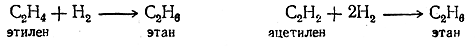 відновлення йодалканов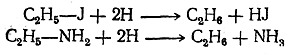 відновлення карбонільних сполук (реакції Кіжнера-Вольфа і Клемменсена)Хімічна реакція повного відновлення кетогрупи за допомогою гідразину і сильної основи (найчастіше - калій гідроксид).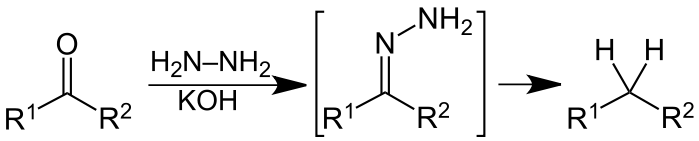 гідроліз (сольволіза) реактивів Гриньяра.Реакції, що протікають з укороченням вуглецевого ланцюга.Отримання алканів з більш довгим ланцюгом, ніж вихідні сполуки: взаємодія галогеналканов з металевим натрієм або калієм (реакція Вюрца)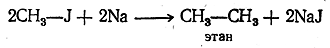 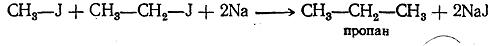 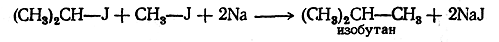 електроліз солей карбонових кислот (реакція Кольбе) У розчинах солі одноосновних органічних кислот розпадаються на іони: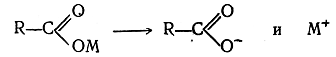 При електролізі іон металу, втрачаючи на електроді заряд, діє на воду з виділенням водню і утворенням їдкого лугу, а іон кислотного залишку, втративши свій заряд, розпадається на радикал R · і двоокис вуглецю СО2. Два радикала R · з'єднуються в молекулу R-R.Відповідно до сказаного, якщо пропустити електричний струм через розчин оцтовокислого калію відбувається реакція: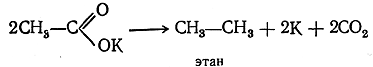 Біологічна діяПри хронічній дії алкани порушують роботу нервової системи, що проявляється у вигляді безсоння, брадикардії, підвищеної стомлюваності і функціональних неврозів.Гомологічний ряд алканів (перші 10 представники)Гомологічний ряд алканів (перші 10 представники)Гомологічний ряд алканів (перші 10 представники)МетанCH4CH4ЭтанCH3—CH3C2H6ПропанCH3—CH2—CH3C3H8БутанCH3—CH2—CH2—CH3C4H10ПентанCH3—CH2—CH2—CH2—CH3C5H12ГексанCH3—CH2—CH2—CH2—CH2—CH3C6H14ГептанCH3—CH2—CH2—CH2—CH2—CH2—CH3C7H16ОктанCH3—CH2—CH2—CH2—CH2—CH2—CH2—CH3C8H18НонанCH3—CH2—CH2—CH2—CH2—CH2—CH2—CH2—CH3C9H20ДеканCH3—CH2—CH2—CH2—CH2—CH2—CH2—CH2—CH2—CH3C10H22